                                      Liceo José Victorino Lastarria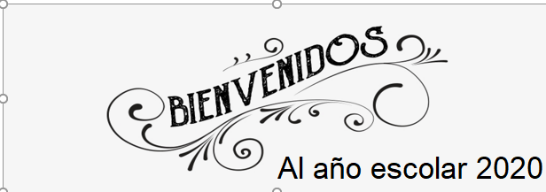                                                  Rancagua                           “Formando Técnicos para el mañana”                                   Unidad Técnico-PedagógicaGuía N° 2 de Artes Musicales Primeros MediosOA7: Evaluar la relevancia de la música, destacando el singular sentido que esta cumple en la construcción y preservación de identidades y culturas.Objetivo de la clase: Analizar la música que se escucha en el hogar.Actividad: investigar  los gustos musicales de los integrantes de su Familia, escuchan ejemplos musicales de algunos familiares y relacionan este repertorio con las características personales de ellos, como su edad y el lugar en donde viven, entre otros aspectos. Además, analizan musicalmente las audiciones, así como el contexto en el que se escuchan. Enviar por correo profesorestebanjimenez@hotmail.com Modo ejemplo: Pauta evaluaciónNombre:Curso:1 medio Profesor: Esteban JiménezFecha: lunes 23 a 27 viernes de marzoIntegrante familiarNombre :padre o madre, tío, abuelo, hermano, etc.Gustos musicales Rock- jazz- cumbia-Bandas o artistas favoritosLos prisioneros- Charly Parker – sonora palaciosCaracterísticas personalesMe remonta a mi adolescencia, mis amigos del barrio, las fiestas de mis amigos en casa, un vecino tenía una guitarra y cantábamos los prisioneros etc…. Audiciones ( solo una canción) Estilo.Instrumentación y temática https://www.youtube.com/watch?v=X-YAnmsbnKM-los prisioneros, el baile de los que sobran.-Rock chilenoBatería electrónica, bajo, teclado, guitarras, voces.-habla de la desigualdad que se vive en las clases sociales…. Etc.Integrante familiarGustos musicalesBandas o artistas favoritosCaracterísticas personalesAudiciones Integrante familiarGustos musicalesBandas o artistas favoritosCaracterísticas personalesAudiciones Integrante familiarGustos musicalesBandas o artistas favoritosCaracterísticas personalesAudiciones EL PRODUCTO REALIZADO POR EL ESTUDIANTEBUENO 3EN DESARROLLO 2INICIAL1Explica los conceptos propiamente musicales que integraExpone las ideas en forma clara y coherente.Describe elementos del lenguaje musical presentes en las audiciones.Relaciona los elementos musicales descritos con el contexto de las obras o manifestaciones.Incorpora en su artículo opiniones que rescaten el valor de la música en diversos contextos.Argumenta respecto del sentido de las obras o manifestaciones para la cultura en la que se desarrollan.TOTAL 18 PTS.